Max MustermannMusterstraße 12312345 Musterstadtmax@mustermann.de0171 23456789Handwerksorganisation MusterName NachnameStraße 12312345 MusterstadtMusterstadt, 14.06.2022 Bewerbung zum VerwaltungsfachangestelltenKennnummer 123456Sehr geehrte Damen und Herren,aktuell bin ich auf der Suche nach einer beruflichen Herausforderung, um mein in der Ausbildung erlerntes Fachwissen auszubauen und weitere berufliche Erfahrungen zu sammeln. Ihre Handwerksorganisation ist eine der renommiertesten Arbeitgeber in Deutschland und mich fasziniert vor allem Ihr vielseitiges und anspruchsvolles Aufgabenfeld.Der Beruf des Verwaltungsfachangestellten ist für mich von großem Interesse, da ich meinen Ehrgeiz, mein Organisationstalent sowie mein ausgeprägtes Gedächtnis einbringen kann. In meiner Ausbildung gehörten vor allem der Umgang mit Kunden, die Auswertung von sensiblen Daten, das Verwalten von Akten sowie das Prüfen von Formularen zu meinen täglichen Aufgaben. Zudem wird mein Profil durch praktische Erfahrungen in der Buchhaltung und dem Koordinieren von Terminen abgerundet. In meinem derzeitigen Team bin ich als hilfsbereiter und engagierter Kollege bekannt. Dank meiner hohen Lernbereitschaft bin ich dazu im Stande, mich gezielt und schnell in neue Aufgabenbereiche einzuarbeiten und in Eigenregie Aufgaben auszuführen. Meine Mentoren überzeuge ich durch ein hohes Maß an Ehrgeiz und Zielstrebigkeit sowie einem sicheren Umgang mit stressigen Situationen. Die Bürger berate ich stets mit einem seriösen und freundlichen Auftreten. Ich unterstütze Ihr Team gerne ab dem XX.XX.2019 und freue mich über die Einladung zu einem persönlichen Vorstellungsgespräch.Mit freundlichen Grüßen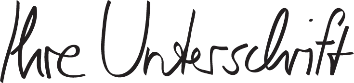 Max Mustermann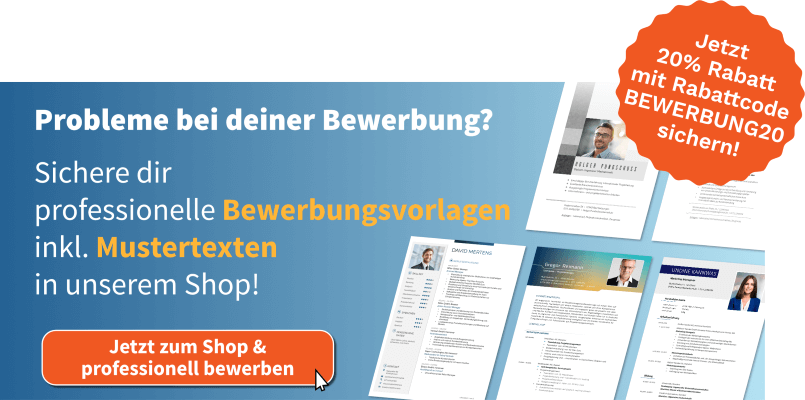 https://shop.bewerbung.net/collections/professionelle-bewerbungsvorlagen-designs